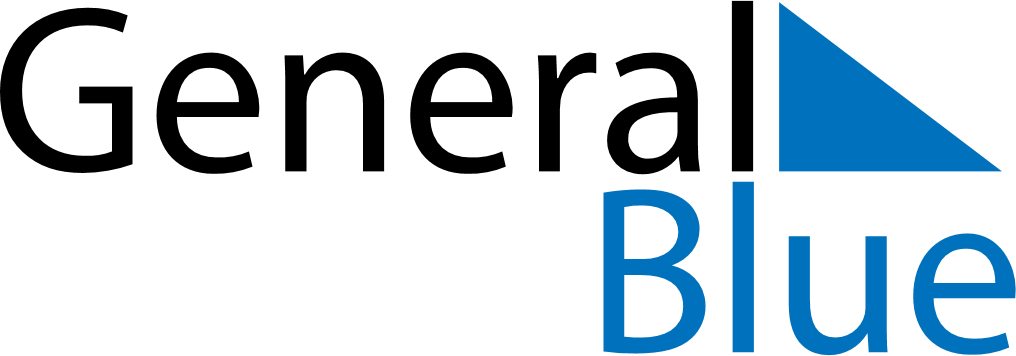 November 2029November 2029November 2029United StatesUnited StatesMondayTuesdayWednesdayThursdayFridaySaturdaySunday1234567891011Veterans Day12131415161718Veterans Day (substitute day)19202122232425Thanksgiving DayDay after Thanksgiving Day2627282930